SARATH  SARATH.354611@2freemail.com   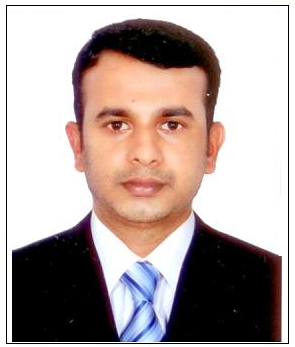 OBJECTIVESWith strong experience on inventory supervision & warehouse operations, I would like to make my career in Logistics & Inventory management. I have more than 4 years of hands on experience of team management & Import/Export documentation.Working knowledge on excel worksheets, word documents & good exposure on working on Oracle based ERP. Handling all data entries related to inventory system and reporting.Can handle work under pressure and deliver desired results with minimum supervisionKEY SKILLSWorked with Oracle based software called ‘Orion’ modules of material management and warehouse operations.Extensive experience in Warehouse operations, Warehousing and inventory management & control, preparing for stock transfers to various locations.Adaptable to any computer package.Knowledge of free-zone paperwork and swiftly manage on delivery requirements.Knowledge in Chamber of Commerce works like online applying for CertificatesJOB EXPOSUREFrom 2013 till date working as Warehouse In-charge/ Inventory ExecutiveFor electronics, home appliances & IT accessories warehousing and distribution operationsIn Sharaf Electronics.Worked as Branch Manager with IIFL -India From 2011 to 2013.Worked as Assistant manager with Muthoot Finance Ltd From 2008 to 2011Career Progression (starting from recent ones)1. Sharaf Electronics LLC - Start date Oct 2013 till PresentCareer OverviewI started as Operation Executive in Logistics with Sharaf Electronics, a branch of Sharaf Group   from Oct’13 to Jan’14 then I got promotion as Warehouse In-charge/Inventory Executive position. From   Jan’14 till date I am working in same positionLogistics dutiesCoordinating with purchasers on import of all brand purchases.Coordinating with sales team on daily Deliver ScheduleManage and communicate with forwarders, suppliers and shippers for import of  Shipments and negotiate for expensePhysical verification of shipments, system entries and deviation found reported back         To back-office for further actions.Manage multi-locations warehouses. And instructing staff to do actions based on Delivery schedules.Create Sales order, sales invoice ,delivery notes, Purchase order and Good Receipt notesLead the team of helpers and drivers for daily jobs like deliveries, loading and unloading, counting of goods for import / export. And ensure proper storage- issuance of stocks so as to minimize material handling.Lead the team of helpers and drivers for daily jobs like deliveries, loading and unloading, counting of goods for import / export. And ensure proper storage- issuance of stocks so as to minimize material handling.Supervising in monthly/annual stock checks and prepares discrepancy reports.Monitoring and assigning the duties for Ware house executives and Drivers. Cash handling and timely updating  payments  to  vendors and retailers Handle customer queries and timely resolution.2.  India Info line Ltd (India) (01 March April 2011-20June 2013)      AssistantBranch Manager.	Responsible for increasing profitability of the branch.Direct all operational aspects including sales, customer service and administration.Access local Market conditions and identify current and perspective sales opportunitiesAdhere to high ethical standards and comply with all laid down process/laws.Providing training coaching, development and motivationTake Care of the overall accounts and administration3. Muthoot Finance Ltd (India) (01 April 2008 to 15 Feb 2011)     Assistant Manager-sales and customer serviceFormulating of Strategies for business development.Branch Accounting / Administration.Rendering Excellent Customer Service.Maintaining control over audit procedures to ensure compliance with controlsMonitoring office activity, including number of transactions, loan volume, sales volume EDUCATION AND ACHIEVEMENTSEDUCATIONBachelor of Science (Chemistry), Kerala University, India – (Jun 2003 - May 2006)Higher Secondary, Central Board of secondary Education, India – (Jun 2001 - May 2003)Personal AttributesBe honest and trustworthyBe respectfulPossess cultural awareness and sensitivityBe flexibleDemonstrate sound work ethicsPERSONAL DETAILSProfile:                       Male, SingleDate of Birth:           13/11/1984Nationality:              IndianVisa Status :              EmploymentLanguages :              English,Hindi,Malayalam,Tamil,PunjabiDECLARATIONI hereby declare that the information furnished above is true to the best of my knowledge.